Председатель Совета	депутатов							          			               М.Н. Филатова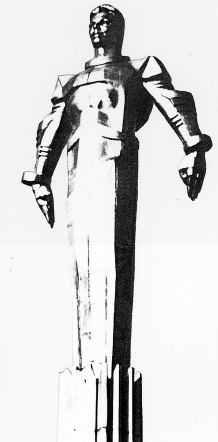 ПРОЕКТ                                                                                                                           Повестка заседания  № 44Совета депутатов муниципального округа Гагаринский      дата проведения:         26.05.2015 года		          время проведения:          15-00                               место проведения:         Университетский проспект, д.5                                           Зал заседаний                             Вопрос, внесенный на заседаниеДокладчикВремя обсуждения вопроса1.Об исполнении бюджета  муниципального округа Гагаринский за 2014 год.Филатова М.Н.Фролова О.В.15-0010 мин.2.О согласовании установки ограждающего устройства на придомовой территории многоквартирного жилого дома по адресу: Ломоносовский проспект, д. 18.Филатова М.Н.Селихова Р.Н.15-1010 мин.3.О согласовании установки ограждающих устройств на придомовой территории многоквартирного жилого дома по адресу: Ленинский проспект, д. 61/1 со стороны улицы Дмитрия Ульянова и Ленинского проспекта.Филатова М.Н.Селихова Р.Н.15-2010 мин.4.О согласовании установки ограждающих устройств на придомовой территории многоквартирного жилого дома по адресу: Ленинский проспект, д. 32.Филатова М.Н.Селихова Р.Н.15-3010 мин.5.О согласовании направления средств стимулирования управы Гагаринского района города Москвы за второе полугодие 2014 года на проведение мероприятий по благоустройству территории Гагаринского района города Москвы.Филатова М.Н.Селихова Р.Н.15-4010 мин.6.Разное.